Name:_______________________________________ Class:________ Date:________Learning Target: I can organize and represent data using tables, dot plots, line plots, bar graphs, histograms and box plots.Do NowDirections: Answer the following question using the box plot.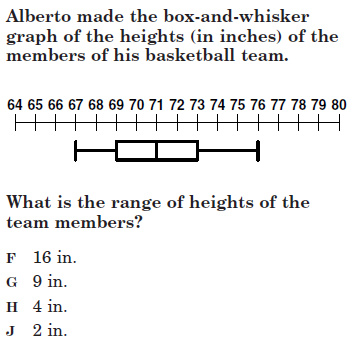 Name:_______________________________________ Class:________ Date:________Learning Target: I can organize and represent data using tables, dot plots, line plots, bar graphs, histograms and box plots.Do NowDirections: Answer the following question using the box plot.Name:_______________________________________ Class:________ Date:________Learning Target: I can organize and represent data using tables, dot plots, line plots, bar graphs, histograms and box plots.Video Notes:What is the x-axis in a histogram? ________________________________In a histogram the intervals are always of ______________________ size.What is the y-axis in a histogram? ________________________________What does the height of a bar in a histogram represent? _________________________The bars in a histogram will always _________________________----------------------------------------------------------------------------------------------------------Follow up questions:What is difference between the bars in a bar graph and a histogram? _________________________________________________________________________________________________________________________________________________________________When is it appropriate to have a gap between bars on a histogram? ___________________________________________________________________________________________________________________________________________________________________A histogram is a type of graph that shows data in the form of a picture. Data is facts and statistics collected to analyze or reference. When data is collected, no matter what type of data that is, it's most often put into a graph so we can visually see what the numbers are saying.A histogram is very similar to a bar graph. The main difference between the two is that a bar graph has a single value that names each bar, and a histogram has a range of numbers that name each bar.Example: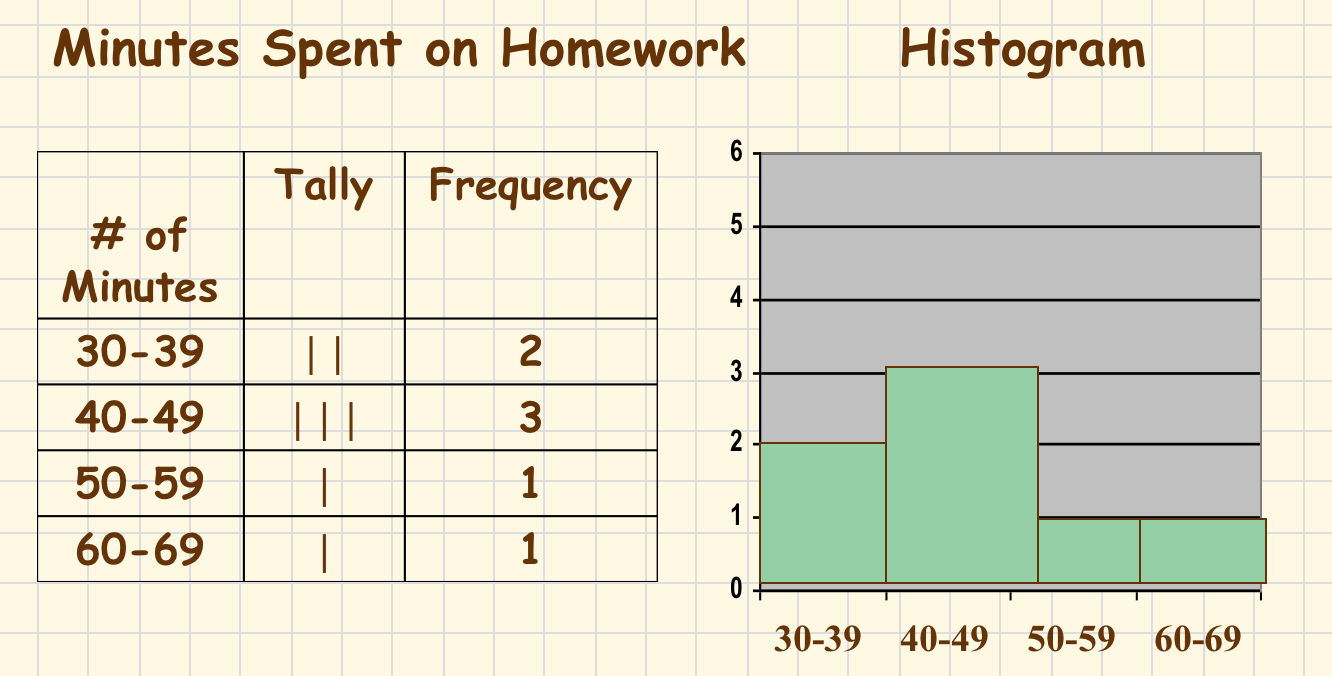 What is measures can we determine from a histogram? _____________________________How is a histogram different from a box plot? __________________________________________________________________________________________________________________________________________________________________________________